110年度中華民國能源經濟學會優秀博、碩士論文獎甄選辦法一、主旨：為提拔國內能源經濟、能源管理領域專業人才，本會將辦理『中華民國能源經濟學會優秀博、碩士論文獎』甄選，相關辦法如說明，請國內大學暨獨立學院能源經濟相關系所博、碩士班應屆畢業生踴躍參加甄選，報名截止期限為民國110年9月15日，以郵戳為憑。二、徵選議題：1.	能源安全與能源供需2.	能源經濟與效益評估3.	再生能源與能源技術4.	低碳環境與氣候變遷5.	能源轉型與產業發展6.	大數據及人工智慧應用三、說明：1.	資格： 由各系所推薦申請。由寫作人自行申請，但須附指導教授推薦信函。
以上兩種方式的申請，寫作人或指導教授須一人為本會會員。若寫作人或指導教授皆非本會會員者，請於110年8月31日前，填妥本會「個人會員入會申請表」(詳附件)並簽章後，傳真 (02-8809-5066)、郵寄(25170新北市淡水區中正東路二段27號29樓)或電郵(huichin.liao@tri.org.tw)本會秘書處辦理審查作業，以取得會員資格。2.	申請方式：填具中華民國能源經濟學會優秀博碩士論文獎參選資料表(如附件)。(本學會網站http://www.caee.org.tw相關活動下載)
系所推薦需於表上蓋系所所長簽章或系章，以茲證明。由著作人自行申請，須附指導教授推薦信函。獎勵論文光碟1份，內含受審論文全文PDF檔，論文應為報名截止前一學年度(民國109年9月1日~110年8月31日)內完成學位之論文。來件請寄：新北市25170淡水區中正東路二段27號29樓
中華民國能源經濟學會學術出版委員會
即日起收件，截止日為民國110年9月15日，以郵戳為慿。3.	審核：優秀博士論文獎審核以「論文創新程度40%」、「論文架構20%」、「研究設計20%」、「論文對能源經濟管理實務及學術上的具體貢獻20%」為審核原則。優秀碩士論文獎審核以「論文創新程度25%」、「論文架構20%」、「研究設計20%」、「論文對能源經濟管理實務及學術上的具體貢獻35%」為審核原則。由本學會學術出版委員會聘請審查委員辦理。4.	獎勵方式：「優秀博士論文獎」選出至多1篇優秀論文及1篇佳作、「優秀碩士論文獎」選出至多2篇優秀論文及5篇佳作。優秀博、碩士論文及佳作得獎人，於頒發獎狀及獎金時應取得博、碩士學位，並由本學會於每年年會頒獎；其中，優秀博士論文獎獎金5萬元，佳作2萬元；優秀碩士論文獎獎金3萬元，佳作1萬元。得獎論文的指導教授獲頒獎牌。5.	附則：得獎名單將公佈在本學會網站上並通知獲獎者及指導教授。優秀博、碩士論文得獎人，須於頒獎前提出3,000~5,000字摘要，經論文指導教授審閱後，連同複審委員綜合評述意見刊登本學會網站上。報名之相關文件不論得獎與否，均不退回。凡參加博、碩士論文獎徵選之研究生，以其本人會員資格提報論文者，不論新舊會員均得免繳屆期一次之常年年費NT$500。出席博、碩士論文頒獎典禮之研究生，應穿著正式服裝出席。若有未盡事項，請洽聯絡人：陳思蓉 02-8809-5688 轉239；電子郵件：szujung.chen@tri.org.tw中華民國能源經濟學會個人會員入會申請單介紹人：____________________、____________________ (簽章)介紹人地址：_______________________________________________________申請人：__________________________(簽章)    民國        年      月      日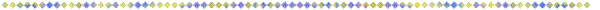 (以下由學會人員填寫)申請入會編號：第      屆─個              號    收件日期：            審查意見：□ 於第      屆第      次理監事聯席會議提請討論通過□                                                 通知日期：民國        年      月      日繳費日期：民國        年      月      日 (新個人會員入會費200元整)會員編號：________________________===============================================================註：本表填妥後，請電傳(02-8809-5066)、郵寄(25170新北市淡水區中正東路二段27號29樓)或電郵(huichin.liao@tri.org.tw)中華民國能源經濟學會秘書處，謝謝。                大學                研究所推薦參加110年度中華民國能源經濟學會優秀博碩士論文獎參選資料表姓名性別生日民國____年____月____日民國____年____月____日戶籍地址□□□□□□□□□□□□□□□□□□□□□□□□□□□□□□□□□□□□□□□□通訊地址□□□□□□□□□□□□□□□□□□□□□□□□□□□□□□□□□□□□□□□□E-mail服務單位職稱電話單位地址傳真最高學歷畢(肄)業學校畢(肄)業學校最高學歷科系學位經歷(1)經歷(2)研究生姓名電子郵件信箱聯絡地址聯絡電話論文題目參加獎項□ 優秀博士論文獎□ 優秀碩士論文獎指導教授口試委員口試日期民國       年      月      日備註